Контрольная работа по теме:"Африка"I Вариант Часть А  Выберите верный ответ1. Африка по площади занимает:а) Первое	б) Второе	в) Третье	г) Шестое2. Какое утверждение правильно характеризует Г.П. Африки?а) Африку от Аравийского полуострова отделяет Красное море.б) Африку от Евразии отделяет Мозамбикский пролив.в) Западное побережье Африки омывает Индийский океан.  3. В районе какой горной системы располагается высшая точка Африки?а)  Драконовы горы		в) Атласские горы	б) Капские горы 		г) Восточно- Африканское плоскогорье4. Почему Африка - самый жаркий материк Земли?а) Здесь расположена крупнейшая  пустыня мираб) Большая часть материка находится между тропикамив) Здесь нет высоких гор5. На какой из перечисленных территорий Африки среднегодовая температура воздуха максимальна?а) Восточно-Африканское плоскогорье	б) пустыня Калахарив) Эфиопское нагорье			г) Ливийская пустыня6. Какие воздушные массы действуют в субтропическом поясе Африки летом:а) умеренные		б) субтропические	в) тропические7. Самая полноводная река Африки?а) Конго	б) Нил		в) Замбези	в) Нигер8. Какое озеро Африки самое крупное по площади?а) Чад		б) Танганьика	в) Виктория		г) Ньяса9. Самый низкорослый народ на Земле:а) Бушмены	б) Пигмеи	в) Эфиопы	г) Берберы10. Окапи представитель природной зоны:а) экваториальных лесов;	б) саванн и редколесий;	в) тропических пустынь; 	11. Растение  вельвичия  растет:а) в каменистых пустынях,		б) во влажных лесах		 в) в саваннах.12. Самое большое по площади государство Африки?а) Конго	б) Алжир	в) Судан13. Африка родина твёрдых сортов пшеницы. Это определил:а) Юнкер	б) Вавилов	в) ЛивингстонЧасть В1. Определите африканскую страну по её краткому описанию.Территорию страны омывают воды Средиземного и Красного морей. Более 90% её площади находится в зоне пустынь. Современные жители страны в основном арабы. Размещение населения очень неравномерно - в дельте крупнейшей реки Африки плотность населения превышает 1000 человек на 1 км², а пустынные районы почти не заселены.2. Установите соответствиеФ.И.О. путешественника		Открытия1. В.В.Юнкер				а) Установил, что Эфиопия - родина твёрдых 							    сортов пшеницы2. Д.Ливингстон			б) Путешествовал по Центральной и Восточной 						    Африке, вёл гидрологические  наблюдения3. Н.И.Вавилов			в) Исследовал р. Замбези, открыл водопад Виктория  	   3. Установите соответствиеПриродная зона				Растения1. Экваториальные леса			а) Баобаб, пальма дум, травы2. Саванны					б) Финиковая пальма, полынь, солянки3. Тропические пустыни			в) Фикус, масличная пальма, бананЧасть СОпределите протяженность Африки с запада на восток по 10˚ с.ш. в градусной мере и в километрах (длина дуги 1˚ на параллели 10˚ с.ш. равна - 109,6 км) 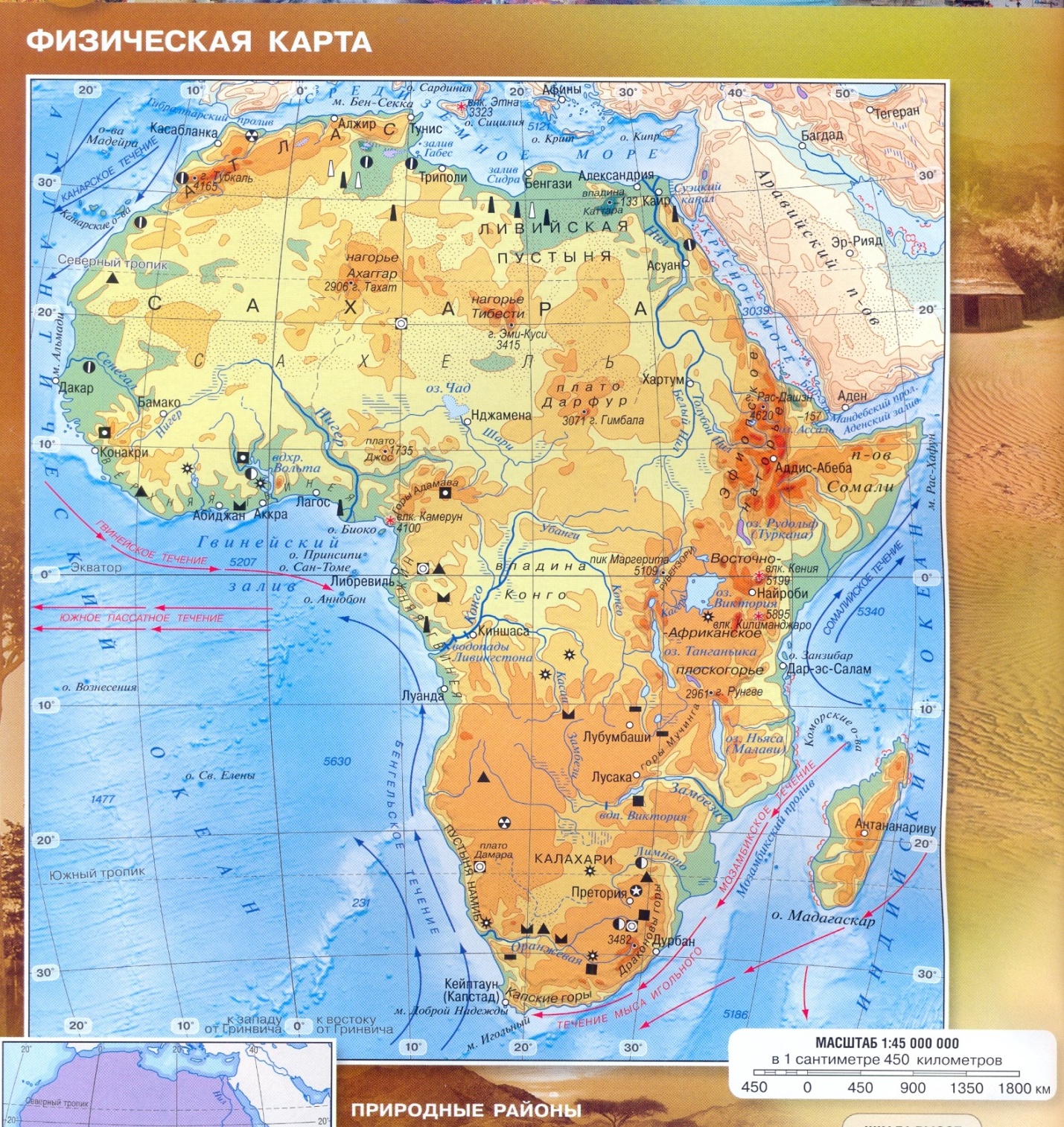 Контрольная работа по теме:"Африка"II ВариантЧасть А  Выберите верный ответ1. По размерам территории Африка уступаета) Антарктиде	б) Северной Америке	в) Евразии	в) Южной Америке2. Какое утверждение правильно характеризует географическое положение Африки?а) Протяжённость Африки с севера на юг меньше, чем протяжённость с запада на восток.б) Северное побережье материка омывает Средиземное море.в) Крайняя северная точка материка расположена в умеренном климатическом поясе Северного полушарияг) Восточное побережье Африки омывает Атлантический океан3. Кто исследовал реку Замбези, открыл на ней водопад Виктория:а) Н.И.Вавилов	б) Васко да Гама	в) Д. Ливингстон	г) португальцы4. Какие формы рельефа преобладают в Африке?а) высокие горы	б) низкие горы	в)возвышенности и плоскогорья	г) низменности5. На большей части Африки среднегодовая температура воздуха?а) от 10 до 20˚С	б) ниже 10˚С6. Какие воздушные массы действуют в субэкваториальном поясе Африки зимой:а) экваториальные	б) субэкваториальные	в) тропические7. Самая длинная река Африкиа) Замбези	б)Конго	в) Нигер	г)Нил8. Какая растительность наиболее характерна для африканской саванны:а) баобаб, акация, масличная пальма		б) сейба, фикус, эбеновое деревов) алоэ, вельвичия, финиковая пальма9. Природная зона, занимающая 40% площади материка?а) экваториальные леса	б) пустыни	в) саванны10. Животные африканской саванны:а) Зебры, жирафы, слоны	б) Обезьяны, ламы, крокодилы11. Жители какой части Африки говорят преимущественно на арабском языке и исповедуют ислам?а) центральной	б) северной	в) южной	г)восточной12. Какой народ проживает в зоне влажных экваториальных лесов?а) Арабы	б) Пигмеи	в) Бушмены	г) Берберы13. Самая крупная страна Африки по населению?а) ЮАР	б) Алжир	в) Египет	г) НигерияЧасть В1. Определите африканскую страну по её краткому описанию. Страна расположена на юге материка и омывается водами двух океанов. Наиболее крупные реки - Оранжевая и Лимпопо. Более половины населения проживает в городах. Первыми европейцами, пришедшими на территорию этой страны, были голландцы(буры). Это ведущая экономическая держава Африки.2. Выберите правильные характеристики для рек Африки, установив соответствия:1. Река вторая в мире по многоводности				а) Замбези2. На реке находится один из крупнейших в мире  водопадов	б) Нил3. Река образует большую дельту					в) Конго3. Установите соответствиеПриродная зона						Животные1. Экваториальные леса					а) Ящерицы, змеи, гиены, шакалы2. Саванны							б) Гориллы, окапи, обезьяны, 									    кистеухие свиньи, леопард3. Тропические пустыни					в) Зебры, слоны, жирафы, львыЧасть СОпределите протяженность Африки с севера на юг по 30˚в.д. в градусной мере и в километрах.                          Ответы: (Африка)Вариант IЧасть АЧасть В1. Египет2. 	1- б;	2- в;	3- а.3.	1- в	2- а	3- бЧасть С14˚з.д + 51˚ в.д. = 65˚65˚ * 109,6 = 7124 кмОтветы: (Африка)Вариант IIЧасть АЧасть В1.Южно-Африканская республика2. 	1- в;	2- а;	3- б3.	1- б;	2- в;	3- аЧасть С31˚ + 32˚ = 63˚63˚ * 111,3 км = 7011,9 кмНормы оценокВ части А за каждый верный ответ ставится 1 балл (максимум 13 баллов).В части В в 1 задании за верный ответ - 2 балла. 2 и 3 задание за каждое верно установленное соответствие – 1 балл; (максимум 8 баллов).За часть С – 3 балла. Всего: 24 балла«5» - 22 – 24 баллов«4» - 17 – 21 баллов«3» - 12 – 16 баллов«2» - 11 и менее баллов12345678910111213багбгвавбаавб12345678910111213вбввавгаваббг